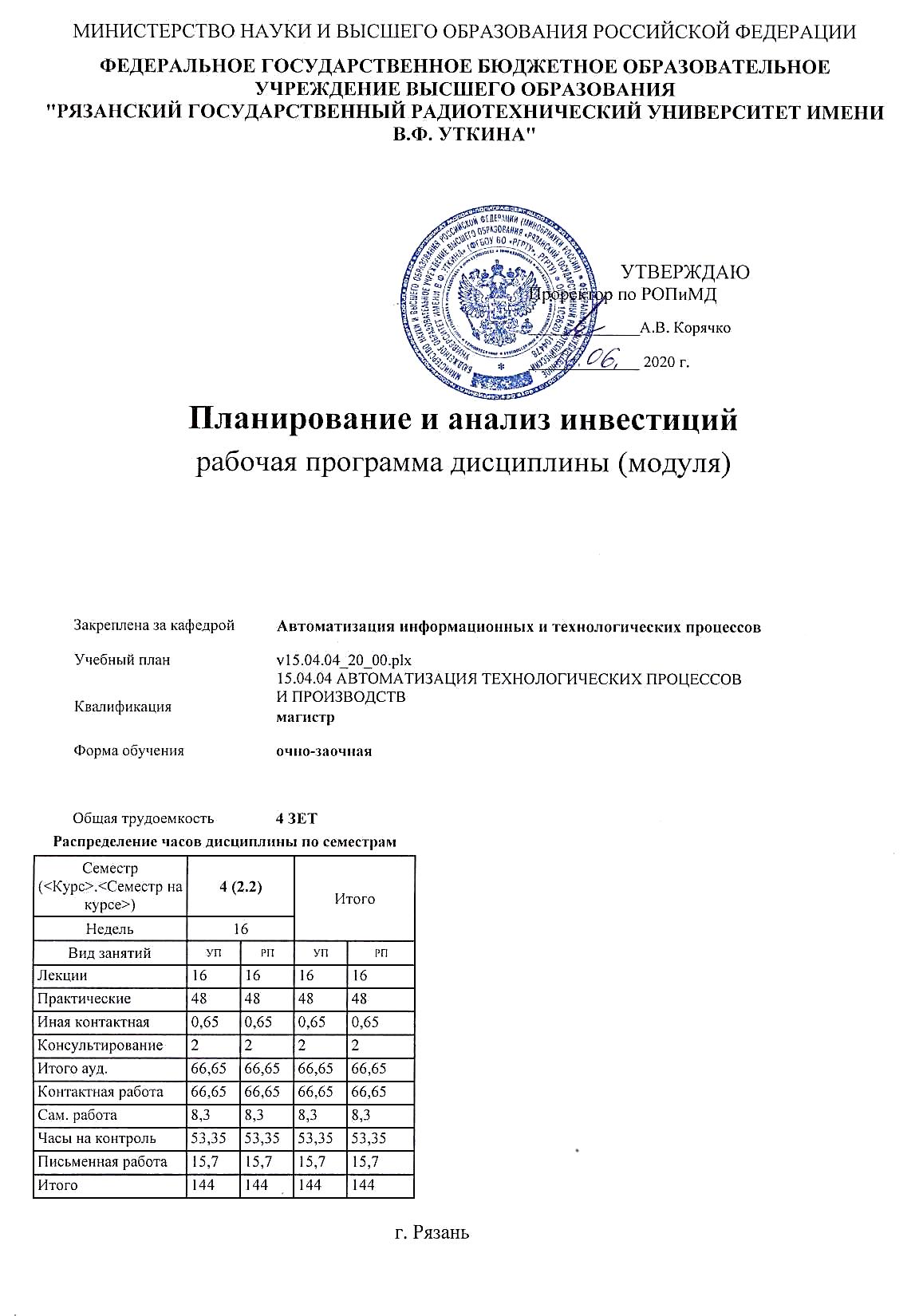 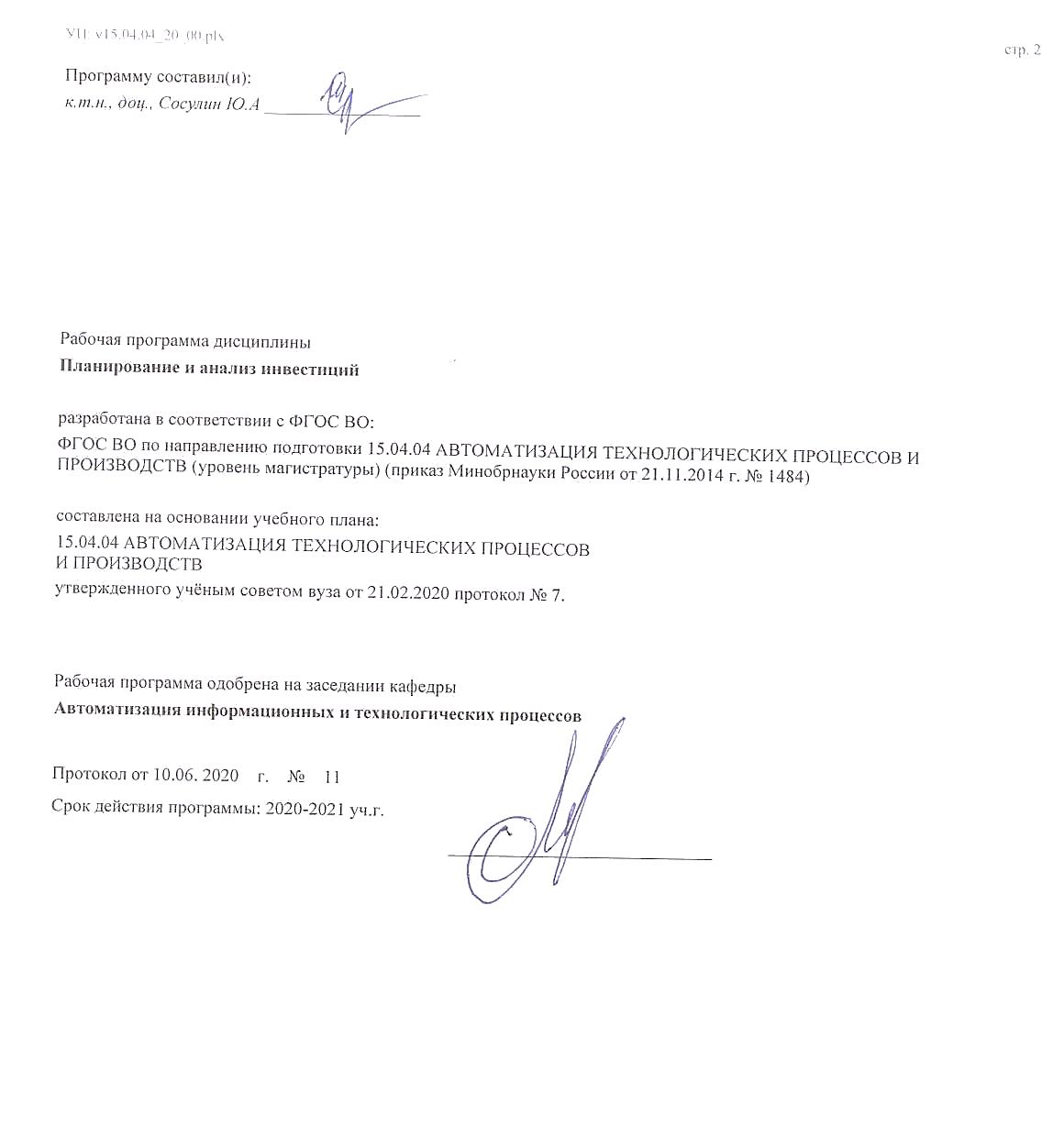 УП: v15.04.04_20_00.plxУП: v15.04.04_20_00.plxстр. 3Визирование РПД для исполнения в очередном учебном годуВизирование РПД для исполнения в очередном учебном годуВизирование РПД для исполнения в очередном учебном годуВизирование РПД для исполнения в очередном учебном годуРабочая программа пересмотрена, обсуждена и одобрена дляисполнения в 2021-2022 учебном году на заседании кафедрыРабочая программа пересмотрена, обсуждена и одобрена дляисполнения в 2021-2022 учебном году на заседании кафедрыРабочая программа пересмотрена, обсуждена и одобрена дляисполнения в 2021-2022 учебном году на заседании кафедрыРабочая программа пересмотрена, обсуждена и одобрена дляисполнения в 2021-2022 учебном году на заседании кафедрыАвтоматизация информационных и технологических процессовАвтоматизация информационных и технологических процессовАвтоматизация информационных и технологических процессовАвтоматизация информационных и технологических процессовПротокол от  __ __________ 2021 г.  №  __Зав. кафедрой _______________________________________Протокол от  __ __________ 2021 г.  №  __Зав. кафедрой _______________________________________Протокол от  __ __________ 2021 г.  №  __Зав. кафедрой _______________________________________Визирование РПД для исполнения в очередном учебном годуВизирование РПД для исполнения в очередном учебном годуВизирование РПД для исполнения в очередном учебном годуВизирование РПД для исполнения в очередном учебном годуРабочая программа пересмотрена, обсуждена и одобрена дляисполнения в 2022-2023 учебном году на заседании кафедрыРабочая программа пересмотрена, обсуждена и одобрена дляисполнения в 2022-2023 учебном году на заседании кафедрыРабочая программа пересмотрена, обсуждена и одобрена дляисполнения в 2022-2023 учебном году на заседании кафедрыРабочая программа пересмотрена, обсуждена и одобрена дляисполнения в 2022-2023 учебном году на заседании кафедрыАвтоматизация информационных и технологических процессовАвтоматизация информационных и технологических процессовАвтоматизация информационных и технологических процессовАвтоматизация информационных и технологических процессовПротокол от  __ __________ 2022 г.  №  __Зав. кафедрой _______________________________________Протокол от  __ __________ 2022 г.  №  __Зав. кафедрой _______________________________________Протокол от  __ __________ 2022 г.  №  __Зав. кафедрой _______________________________________Визирование РПД для исполнения в очередном учебном годуВизирование РПД для исполнения в очередном учебном годуВизирование РПД для исполнения в очередном учебном годуВизирование РПД для исполнения в очередном учебном годуРабочая программа пересмотрена, обсуждена и одобрена дляисполнения в 2023-2024 учебном году на заседании кафедрыРабочая программа пересмотрена, обсуждена и одобрена дляисполнения в 2023-2024 учебном году на заседании кафедрыРабочая программа пересмотрена, обсуждена и одобрена дляисполнения в 2023-2024 учебном году на заседании кафедрыРабочая программа пересмотрена, обсуждена и одобрена дляисполнения в 2023-2024 учебном году на заседании кафедрыАвтоматизация информационных и технологических процессовАвтоматизация информационных и технологических процессовАвтоматизация информационных и технологических процессовАвтоматизация информационных и технологических процессовПротокол от  __ __________ 2023 г.  №  __Зав. кафедрой _______________________________________Протокол от  __ __________ 2023 г.  №  __Зав. кафедрой _______________________________________Протокол от  __ __________ 2023 г.  №  __Зав. кафедрой _______________________________________Визирование РПД для исполнения в очередном учебном годуВизирование РПД для исполнения в очередном учебном годуВизирование РПД для исполнения в очередном учебном годуВизирование РПД для исполнения в очередном учебном годуРабочая программа пересмотрена, обсуждена и одобрена дляисполнения в 2024-2025 учебном году на заседании кафедрыРабочая программа пересмотрена, обсуждена и одобрена дляисполнения в 2024-2025 учебном году на заседании кафедрыРабочая программа пересмотрена, обсуждена и одобрена дляисполнения в 2024-2025 учебном году на заседании кафедрыРабочая программа пересмотрена, обсуждена и одобрена дляисполнения в 2024-2025 учебном году на заседании кафедрыАвтоматизация информационных и технологических процессовАвтоматизация информационных и технологических процессовАвтоматизация информационных и технологических процессовАвтоматизация информационных и технологических процессовПротокол от  __ __________ 2024 г.  №  __Зав. кафедрой __________________________________________Протокол от  __ __________ 2024 г.  №  __Зав. кафедрой __________________________________________Протокол от  __ __________ 2024 г.  №  __Зав. кафедрой __________________________________________УП: v15.04.04_20_00.plxУП: v15.04.04_20_00.plxУП: v15.04.04_20_00.plxстр. 41. ЦЕЛИ ОСВОЕНИЯ ДИСЦИПЛИНЫ (МОДУЛЯ)1. ЦЕЛИ ОСВОЕНИЯ ДИСЦИПЛИНЫ (МОДУЛЯ)1. ЦЕЛИ ОСВОЕНИЯ ДИСЦИПЛИНЫ (МОДУЛЯ)1. ЦЕЛИ ОСВОЕНИЯ ДИСЦИПЛИНЫ (МОДУЛЯ)1. ЦЕЛИ ОСВОЕНИЯ ДИСЦИПЛИНЫ (МОДУЛЯ)1.1Формирование у будущих специалистов представления о том, что такое бизнес-планирование в современных экономических условиях, и его роль в повышении эффективности управления предприятием, а также необходимых теоретических знаний и практических навыков в использовании современных инструментальных средств автоматизации для планирования и анализа бизнес-процессов предприятий.Формирование у будущих специалистов представления о том, что такое бизнес-планирование в современных экономических условиях, и его роль в повышении эффективности управления предприятием, а также необходимых теоретических знаний и практических навыков в использовании современных инструментальных средств автоматизации для планирования и анализа бизнес-процессов предприятий.Формирование у будущих специалистов представления о том, что такое бизнес-планирование в современных экономических условиях, и его роль в повышении эффективности управления предприятием, а также необходимых теоретических знаний и практических навыков в использовании современных инструментальных средств автоматизации для планирования и анализа бизнес-процессов предприятий.Формирование у будущих специалистов представления о том, что такое бизнес-планирование в современных экономических условиях, и его роль в повышении эффективности управления предприятием, а также необходимых теоретических знаний и практических навыков в использовании современных инструментальных средств автоматизации для планирования и анализа бизнес-процессов предприятий.1.21. Получение системы знаний о технологии и методике внутрифирменного планиро-вания инвестиционной деятельности предприятия, связанной с внедрением новой техники и технологии, освоением и внедрением в производство новых видов продукции и услуг и представлению инвестиционного проекта в стандартной форме в виде бизнес-плана, соответствующего принятым в международной практике нормам.1. Получение системы знаний о технологии и методике внутрифирменного планиро-вания инвестиционной деятельности предприятия, связанной с внедрением новой техники и технологии, освоением и внедрением в производство новых видов продукции и услуг и представлению инвестиционного проекта в стандартной форме в виде бизнес-плана, соответствующего принятым в международной практике нормам.1. Получение системы знаний о технологии и методике внутрифирменного планиро-вания инвестиционной деятельности предприятия, связанной с внедрением новой техники и технологии, освоением и внедрением в производство новых видов продукции и услуг и представлению инвестиционного проекта в стандартной форме в виде бизнес-плана, соответствующего принятым в международной практике нормам.1. Получение системы знаний о технологии и методике внутрифирменного планиро-вания инвестиционной деятельности предприятия, связанной с внедрением новой техники и технологии, освоением и внедрением в производство новых видов продукции и услуг и представлению инвестиционного проекта в стандартной форме в виде бизнес-плана, соответствующего принятым в международной практике нормам.1.32. Обучение выпускника необходимым умениям в области реализации своих функци-ональных обязанностей на основе эффективного использования в своей профессиональной деятельности современных средств моделирования производственной, финансовой и инве-стиционной деятельности промышленного предприятия.2. Обучение выпускника необходимым умениям в области реализации своих функци-ональных обязанностей на основе эффективного использования в своей профессиональной деятельности современных средств моделирования производственной, финансовой и инве-стиционной деятельности промышленного предприятия.2. Обучение выпускника необходимым умениям в области реализации своих функци-ональных обязанностей на основе эффективного использования в своей профессиональной деятельности современных средств моделирования производственной, финансовой и инве-стиционной деятельности промышленного предприятия.2. Обучение выпускника необходимым умениям в области реализации своих функци-ональных обязанностей на основе эффективного использования в своей профессиональной деятельности современных средств моделирования производственной, финансовой и инве-стиционной деятельности промышленного предприятия.1.43. Освоение и закрепление практических навыков и умений по выполнению работ, связанных с планированием и анализом инвестиций с применением современных программных систем бизнес-планирования.3. Освоение и закрепление практических навыков и умений по выполнению работ, связанных с планированием и анализом инвестиций с применением современных программных систем бизнес-планирования.3. Освоение и закрепление практических навыков и умений по выполнению работ, связанных с планированием и анализом инвестиций с применением современных программных систем бизнес-планирования.3. Освоение и закрепление практических навыков и умений по выполнению работ, связанных с планированием и анализом инвестиций с применением современных программных систем бизнес-планирования.2. МЕСТО ДИСЦИПЛИНЫ (МОДУЛЯ) В СТРУКТУРЕ ОБРАЗОВАТЕЛЬНОЙ ПРОГРАММЫ2. МЕСТО ДИСЦИПЛИНЫ (МОДУЛЯ) В СТРУКТУРЕ ОБРАЗОВАТЕЛЬНОЙ ПРОГРАММЫ2. МЕСТО ДИСЦИПЛИНЫ (МОДУЛЯ) В СТРУКТУРЕ ОБРАЗОВАТЕЛЬНОЙ ПРОГРАММЫ2. МЕСТО ДИСЦИПЛИНЫ (МОДУЛЯ) В СТРУКТУРЕ ОБРАЗОВАТЕЛЬНОЙ ПРОГРАММЫ2. МЕСТО ДИСЦИПЛИНЫ (МОДУЛЯ) В СТРУКТУРЕ ОБРАЗОВАТЕЛЬНОЙ ПРОГРАММЫЦикл (раздел) ОП:Цикл (раздел) ОП:Б1.В.ДВ.03Б1.В.ДВ.03Б1.В.ДВ.032.1Требования к предварительной подготовке обучающегося:Требования к предварительной подготовке обучающегося:Требования к предварительной подготовке обучающегося:Требования к предварительной подготовке обучающегося:2.1.1Интегрированная логистическая поддержка продукции на этапах ЖЦИнтегрированная логистическая поддержка продукции на этапах ЖЦИнтегрированная логистическая поддержка продукции на этапах ЖЦИнтегрированная логистическая поддержка продукции на этапах ЖЦ2.1.2Практика по получению профессиональных умений и опыта профессиональной деятельности (технологическая практика)Практика по получению профессиональных умений и опыта профессиональной деятельности (технологическая практика)Практика по получению профессиональных умений и опыта профессиональной деятельности (технологическая практика)Практика по получению профессиональных умений и опыта профессиональной деятельности (технологическая практика)2.1.3Автоматизированные системы управления качествомАвтоматизированные системы управления качествомАвтоматизированные системы управления качествомАвтоматизированные системы управления качеством2.1.4Моделирование процессов и системМоделирование процессов и системМоделирование процессов и системМоделирование процессов и систем2.1.5Объектно-ориентированное программированиеОбъектно-ориентированное программированиеОбъектно-ориентированное программированиеОбъектно-ориентированное программирование2.2Дисциплины (модули) и практики, для которых освоение данной дисциплины (модуля) необходимо как предшествующее:Дисциплины (модули) и практики, для которых освоение данной дисциплины (модуля) необходимо как предшествующее:Дисциплины (модули) и практики, для которых освоение данной дисциплины (модуля) необходимо как предшествующее:Дисциплины (модули) и практики, для которых освоение данной дисциплины (модуля) необходимо как предшествующее:2.2.1Научно-исследовательская работа (часть 2)Научно-исследовательская работа (часть 2)Научно-исследовательская работа (часть 2)Научно-исследовательская работа (часть 2)2.2.2Подготовка к защите и процедура защиты выпускной квалификационной работыПодготовка к защите и процедура защиты выпускной квалификационной работыПодготовка к защите и процедура защиты выпускной квалификационной работыПодготовка к защите и процедура защиты выпускной квалификационной работы3. КОМПЕТЕНЦИИ ОБУЧАЮЩЕГОСЯ, ФОРМИРУЕМЫЕ В РЕЗУЛЬТАТЕ ОСВОЕНИЯ ДИСЦИПЛИНЫ (МОДУЛЯ)3. КОМПЕТЕНЦИИ ОБУЧАЮЩЕГОСЯ, ФОРМИРУЕМЫЕ В РЕЗУЛЬТАТЕ ОСВОЕНИЯ ДИСЦИПЛИНЫ (МОДУЛЯ)3. КОМПЕТЕНЦИИ ОБУЧАЮЩЕГОСЯ, ФОРМИРУЕМЫЕ В РЕЗУЛЬТАТЕ ОСВОЕНИЯ ДИСЦИПЛИНЫ (МОДУЛЯ)3. КОМПЕТЕНЦИИ ОБУЧАЮЩЕГОСЯ, ФОРМИРУЕМЫЕ В РЕЗУЛЬТАТЕ ОСВОЕНИЯ ДИСЦИПЛИНЫ (МОДУЛЯ)3. КОМПЕТЕНЦИИ ОБУЧАЮЩЕГОСЯ, ФОРМИРУЕМЫЕ В РЕЗУЛЬТАТЕ ОСВОЕНИЯ ДИСЦИПЛИНЫ (МОДУЛЯ)ПК-7: способностью обеспечивать: необходимую жизнестойкость средств и систем автоматизации, контроля, диагностики, испытаний и управления при изменении действия внешних факторов, снижающих эффективность их функционирования, разработку мероприятий по комплексному использованию сырья, замене дефицитных материалов и изысканию рациональных способов утилизации отходов производстваПК-7: способностью обеспечивать: необходимую жизнестойкость средств и систем автоматизации, контроля, диагностики, испытаний и управления при изменении действия внешних факторов, снижающих эффективность их функционирования, разработку мероприятий по комплексному использованию сырья, замене дефицитных материалов и изысканию рациональных способов утилизации отходов производстваПК-7: способностью обеспечивать: необходимую жизнестойкость средств и систем автоматизации, контроля, диагностики, испытаний и управления при изменении действия внешних факторов, снижающих эффективность их функционирования, разработку мероприятий по комплексному использованию сырья, замене дефицитных материалов и изысканию рациональных способов утилизации отходов производстваПК-7: способностью обеспечивать: необходимую жизнестойкость средств и систем автоматизации, контроля, диагностики, испытаний и управления при изменении действия внешних факторов, снижающих эффективность их функционирования, разработку мероприятий по комплексному использованию сырья, замене дефицитных материалов и изысканию рациональных способов утилизации отходов производстваПК-7: способностью обеспечивать: необходимую жизнестойкость средств и систем автоматизации, контроля, диагностики, испытаний и управления при изменении действия внешних факторов, снижающих эффективность их функционирования, разработку мероприятий по комплексному использованию сырья, замене дефицитных материалов и изысканию рациональных способов утилизации отходов производства.....Знать  программные системы, используемые для планирования инвестиционной деятельности предприятия. Знать  программные системы, используемые для планирования инвестиционной деятельности предприятия. Знать  программные системы, используемые для планирования инвестиционной деятельности предприятия. Знать  программные системы, используемые для планирования инвестиционной деятельности предприятия. Знать  программные системы, используемые для планирования инвестиционной деятельности предприятия. Уметь  использовать средства планирования и анализа инвестиционной деятельности предприятия при решении задач освоения новой техники и технологии. Уметь  использовать средства планирования и анализа инвестиционной деятельности предприятия при решении задач освоения новой техники и технологии. Уметь  использовать средства планирования и анализа инвестиционной деятельности предприятия при решении задач освоения новой техники и технологии. Уметь  использовать средства планирования и анализа инвестиционной деятельности предприятия при решении задач освоения новой техники и технологии. Уметь  использовать средства планирования и анализа инвестиционной деятельности предприятия при решении задач освоения новой техники и технологии. Владеть  методами реализации проектных работ, связанных с внедрением в производство новой техники и технологии. Владеть  методами реализации проектных работ, связанных с внедрением в производство новой техники и технологии. Владеть  методами реализации проектных работ, связанных с внедрением в производство новой техники и технологии. Владеть  методами реализации проектных работ, связанных с внедрением в производство новой техники и технологии. Владеть  методами реализации проектных работ, связанных с внедрением в производство новой техники и технологии. ПК-15: способностью разрабатывать теоретические модели, позволяющие исследовать качество выпускаемой продукции, производственных и технологических процессов, средств и систем автоматизации, контроля, диагностики, испытаний и управления, проводить анализ, синтез и оптимизацию процессов автоматизации, управления производством, жизненным циклом продукции и ее качеством на основе проблемно-ориентированных методовПК-15: способностью разрабатывать теоретические модели, позволяющие исследовать качество выпускаемой продукции, производственных и технологических процессов, средств и систем автоматизации, контроля, диагностики, испытаний и управления, проводить анализ, синтез и оптимизацию процессов автоматизации, управления производством, жизненным циклом продукции и ее качеством на основе проблемно-ориентированных методовПК-15: способностью разрабатывать теоретические модели, позволяющие исследовать качество выпускаемой продукции, производственных и технологических процессов, средств и систем автоматизации, контроля, диагностики, испытаний и управления, проводить анализ, синтез и оптимизацию процессов автоматизации, управления производством, жизненным циклом продукции и ее качеством на основе проблемно-ориентированных методовПК-15: способностью разрабатывать теоретические модели, позволяющие исследовать качество выпускаемой продукции, производственных и технологических процессов, средств и систем автоматизации, контроля, диагностики, испытаний и управления, проводить анализ, синтез и оптимизацию процессов автоматизации, управления производством, жизненным циклом продукции и ее качеством на основе проблемно-ориентированных методовПК-15: способностью разрабатывать теоретические модели, позволяющие исследовать качество выпускаемой продукции, производственных и технологических процессов, средств и систем автоматизации, контроля, диагностики, испытаний и управления, проводить анализ, синтез и оптимизацию процессов автоматизации, управления производством, жизненным циклом продукции и ее качеством на основе проблемно-ориентированных методов.....Знать  программных средств оценки эффективности внедрения в производство новой техники и технологии. Знать  программных средств оценки эффективности внедрения в производство новой техники и технологии. Знать  программных средств оценки эффективности внедрения в производство новой техники и технологии. Знать  программных средств оценки эффективности внедрения в производство новой техники и технологии. Знать  программных средств оценки эффективности внедрения в производство новой техники и технологии. Уметь  выполнять основные этапы планирования инвестиционной деятельности предприятия при подготовке производства новой продукции. Уметь  выполнять основные этапы планирования инвестиционной деятельности предприятия при подготовке производства новой продукции. Уметь  выполнять основные этапы планирования инвестиционной деятельности предприятия при подготовке производства новой продукции. Уметь  выполнять основные этапы планирования инвестиционной деятельности предприятия при подготовке производства новой продукции. Уметь  выполнять основные этапы планирования инвестиционной деятельности предприятия при подготовке производства новой продукции. Владеть  средствами анализа устойчивости производства и конкурентоспособности продукции. Владеть  средствами анализа устойчивости производства и конкурентоспособности продукции. Владеть  средствами анализа устойчивости производства и конкурентоспособности продукции. Владеть  средствами анализа устойчивости производства и конкурентоспособности продукции. Владеть  средствами анализа устойчивости производства и конкурентоспособности продукции. В результате освоения дисциплины (модуля) обучающийся долженВ результате освоения дисциплины (модуля) обучающийся долженВ результате освоения дисциплины (модуля) обучающийся долженВ результате освоения дисциплины (модуля) обучающийся долженВ результате освоения дисциплины (модуля) обучающийся должен3.1Знать:Знать:Знать:Знать:3.1.1финансово-экономические показатели эффективности производственной деятельности предприятия.финансово-экономические показатели эффективности производственной деятельности предприятия.финансово-экономические показатели эффективности производственной деятельности предприятия.финансово-экономические показатели эффективности производственной деятельности предприятия.3.2Уметь:Уметь:Уметь:Уметь:УП: v15.04.04_20_00.plxУП: v15.04.04_20_00.plxУП: v15.04.04_20_00.plxстр. 53.2.1рассчитывать значения основных финансово-экономических показателей эффективности производственной деятельности на основании данных стандартной финансовой отчетности предприятия.рассчитывать значения основных финансово-экономических показателей эффективности производственной деятельности на основании данных стандартной финансовой отчетности предприятия.рассчитывать значения основных финансово-экономических показателей эффективности производственной деятельности на основании данных стандартной финансовой отчетности предприятия.рассчитывать значения основных финансово-экономических показателей эффективности производственной деятельности на основании данных стандартной финансовой отчетности предприятия.рассчитывать значения основных финансово-экономических показателей эффективности производственной деятельности на основании данных стандартной финансовой отчетности предприятия.рассчитывать значения основных финансово-экономических показателей эффективности производственной деятельности на основании данных стандартной финансовой отчетности предприятия.рассчитывать значения основных финансово-экономических показателей эффективности производственной деятельности на основании данных стандартной финансовой отчетности предприятия.рассчитывать значения основных финансово-экономических показателей эффективности производственной деятельности на основании данных стандартной финансовой отчетности предприятия.рассчитывать значения основных финансово-экономических показателей эффективности производственной деятельности на основании данных стандартной финансовой отчетности предприятия.3.3Владеть:Владеть:Владеть:Владеть:Владеть:Владеть:Владеть:Владеть:Владеть:3.3.1навыками использования программных систем для оценки эффективности деятельности предприятия.навыками использования программных систем для оценки эффективности деятельности предприятия.навыками использования программных систем для оценки эффективности деятельности предприятия.навыками использования программных систем для оценки эффективности деятельности предприятия.навыками использования программных систем для оценки эффективности деятельности предприятия.навыками использования программных систем для оценки эффективности деятельности предприятия.навыками использования программных систем для оценки эффективности деятельности предприятия.навыками использования программных систем для оценки эффективности деятельности предприятия.навыками использования программных систем для оценки эффективности деятельности предприятия.4. СТРУКТУРА И СОДЕРЖАНИЕ ДИСЦИПЛИНЫ (МОДУЛЯ)4. СТРУКТУРА И СОДЕРЖАНИЕ ДИСЦИПЛИНЫ (МОДУЛЯ)4. СТРУКТУРА И СОДЕРЖАНИЕ ДИСЦИПЛИНЫ (МОДУЛЯ)4. СТРУКТУРА И СОДЕРЖАНИЕ ДИСЦИПЛИНЫ (МОДУЛЯ)4. СТРУКТУРА И СОДЕРЖАНИЕ ДИСЦИПЛИНЫ (МОДУЛЯ)4. СТРУКТУРА И СОДЕРЖАНИЕ ДИСЦИПЛИНЫ (МОДУЛЯ)4. СТРУКТУРА И СОДЕРЖАНИЕ ДИСЦИПЛИНЫ (МОДУЛЯ)4. СТРУКТУРА И СОДЕРЖАНИЕ ДИСЦИПЛИНЫ (МОДУЛЯ)4. СТРУКТУРА И СОДЕРЖАНИЕ ДИСЦИПЛИНЫ (МОДУЛЯ)4. СТРУКТУРА И СОДЕРЖАНИЕ ДИСЦИПЛИНЫ (МОДУЛЯ)Код занятияКод занятияНаименование разделов и тем /вид занятия/Наименование разделов и тем /вид занятия/Семестр / КурсЧасовКомпетен-цииЛитератураФорма контроляФорма контроляРаздел 1.Раздел 1.1.11.1Тема 1. Структура и содержание разделов бизнес-плана.Назначение бизнес-планирования. Бизнес-план как рабочий инструмент для управления предприятием и контроля за его деятельностью. Структура бизнес-плана, принятая в мировой практике инвестиционного планирования и соответствующая требованиям международной организации по промышленному развитию (UNIDO). Содержание и назначение основных разделов бизнес-плана инвестиционного проекта./Тема/Тема 1. Структура и содержание разделов бизнес-плана.Назначение бизнес-планирования. Бизнес-план как рабочий инструмент для управления предприятием и контроля за его деятельностью. Структура бизнес-плана, принятая в мировой практике инвестиционного планирования и соответствующая требованиям международной организации по промышленному развитию (UNIDO). Содержание и назначение основных разделов бизнес-плана инвестиционного проекта./Тема/401.21.2/Лек//Лек/42ПК-7 ПК-15Л1.1 Л1.2Л2.11.31.3/Пр//Пр/44ПК-7 ПК-15Л1.2Л2.11.41.4/Ср//Ср/41,3ПК-7 ПК-151.51.5Тема 2. Планирование инвестиционной деятельности предприятия.Критерии принятия инвестиционных решений. Учет фактора времени в оценке затрат и будущих доходов. Дисконтирование денежных потоков предприятия. Разработка плана инвестиционных затрат (календарного графика работ и диаграммы GANTT). с указанием отдельных этапов и необходимых финансовых ресурсов для выполнения этих этапов. Формирование активов предприятия./Тема/Тема 2. Планирование инвестиционной деятельности предприятия.Критерии принятия инвестиционных решений. Учет фактора времени в оценке затрат и будущих доходов. Дисконтирование денежных потоков предприятия. Разработка плана инвестиционных затрат (календарного графика работ и диаграммы GANTT). с указанием отдельных этапов и необходимых финансовых ресурсов для выполнения этих этапов. Формирование активов предприятия./Тема/401.61.6/Лек//Лек/42ПК-7 ПК-15Л1.1 Л1.2Л2.11.71.7/Пр//Пр/48ПК-7 ПК-15Л1.2Л2.11.81.8/Ср//Ср/42ПК-7 ПК-151.91.9Тема 3. Планирование производственной деятельности предприятия.Операционный план. Производственный план. Производственная программа предприятия. Планирование объемов производства продукции и объемов продаж. Планирование продаж по кривой жизненного цикла продукции. Учет фактора сезонности в планируемых объемах продаж. Расчет потребности в персонале и заработной плате. Формирование общих затрат на производство продукции, связанных с управлением, производством и маркетингом./Тема/Тема 3. Планирование производственной деятельности предприятия.Операционный план. Производственный план. Производственная программа предприятия. Планирование объемов производства продукции и объемов продаж. Планирование продаж по кривой жизненного цикла продукции. Учет фактора сезонности в планируемых объемах продаж. Расчет потребности в персонале и заработной плате. Формирование общих затрат на производство продукции, связанных с управлением, производством и маркетингом./Тема/401.101.10/Лек//Лек/44ПК-7 ПК-15Л1.1 Л1.21.111.11/Пр//Пр/410ПК-7 ПК-15Л1.2Л2.1УП: v15.04.04_20_00.plxУП: v15.04.04_20_00.plxстр. 61.12/Ср//Ср/42ПК-7 ПК-15Л2.11.13Тема 4. Финансирование инвестиционного проекта.Потенциал проекта и график его финансирования. Возможные источники финансиро-вания инвестиционного проекта. Финансирование проекта за счет акционерного капитала и заемных средств. Кредиты и формы их отдачи. Определение объёма денежных средств, не-обходимых для покрытия дефицита капитала в каждый расчетный период времени. Состав-ление и анализ прогнозного плана денежных потоков./Тема/Тема 4. Финансирование инвестиционного проекта.Потенциал проекта и график его финансирования. Возможные источники финансиро-вания инвестиционного проекта. Финансирование проекта за счет акционерного капитала и заемных средств. Кредиты и формы их отдачи. Определение объёма денежных средств, не-обходимых для покрытия дефицита капитала в каждый расчетный период времени. Состав-ление и анализ прогнозного плана денежных потоков./Тема/401.14/Лек//Лек/44ПК-7 ПК-15Л1.1 Л1.2Л2.11.15/Пр//Пр/410ПК-7 ПК-15Л1.2Л2.11.16/Ср//Ср/41ПК-7 ПК-151.17Тема 5. Оценка эффективности инвестиций при разработке бизнес-плана.Инвестиционная привлекательность проекта. Методы оценки эффективности. Инте-гральная оценка эффективности инвестиций. Чистая текущая стоимость проекта. Индексы доходности инвестиций. Внутренняя норма доходности. Дисконтированный срок окупаемо- сти. Расчет точки безубыточности. Анализ чувствительности проекта к возможным измене- ниям внутренних и внешних факторов бизнес- планирования./Тема/Тема 5. Оценка эффективности инвестиций при разработке бизнес-плана.Инвестиционная привлекательность проекта. Методы оценки эффективности. Инте-гральная оценка эффективности инвестиций. Чистая текущая стоимость проекта. Индексы доходности инвестиций. Внутренняя норма доходности. Дисконтированный срок окупаемо- сти. Расчет точки безубыточности. Анализ чувствительности проекта к возможным измене- ниям внутренних и внешних факторов бизнес- планирования./Тема/401.18/Лек//Лек/42ПК-7 ПК-15Л1.1 Л1.2Л2.11.19/Пр//Пр/410ПК-7 ПК-15Л1.2Л2.11.20/Ср//Ср/41ПК-7 ПК-15Л2.11.21Тема 6. Подготовка бизнес-плана инвестиционного проекта.Подготовка бизнес-плана инвестиционного проекта, соответствующего международ-ным требованиям. Формирование текстового, табличного и графического материалов, необ- ходимых для подготовки бизнес-плана. Использование стандартных инструментальных средств для выполнения расчетов инвестиционного проекта и формирования пояснительной записки бизнес-плана./Тема/Тема 6. Подготовка бизнес-плана инвестиционного проекта.Подготовка бизнес-плана инвестиционного проекта, соответствующего международ-ным требованиям. Формирование текстового, табличного и графического материалов, необ- ходимых для подготовки бизнес-плана. Использование стандартных инструментальных средств для выполнения расчетов инвестиционного проекта и формирования пояснительной записки бизнес-плана./Тема/401.22/Лек//Лек/42ПК-7 ПК-15Л1.1 Л1.2Л2.11.23/Пр//Пр/46ПК-7 ПК-15Л1.2Л2.11.24/Ср//Ср/41ПК-7 ПК-15Л1.2Л2.11.25/ИКР//ИКР/40,65ПК-7 ПК-15Л2.11.26/Кнс//Кнс/42ПК-7 ПК-151.27/КПКР//КПКР/415,7ПК-7 ПК-15УП: v15.04.04_20_00.plxУП: v15.04.04_20_00.plxУП: v15.04.04_20_00.plxУП: v15.04.04_20_00.plxУП: v15.04.04_20_00.plxУП: v15.04.04_20_00.plxстр. 71.281.281.28/Экзамен//Экзамен//Экзамен//Экзамен/453,35ПК-7 ПК-155. ОЦЕНОЧНЫЕ МАТЕРИАЛЫ ПО ДИСЦИПЛИНЕ (МОДУЛЮ)5. ОЦЕНОЧНЫЕ МАТЕРИАЛЫ ПО ДИСЦИПЛИНЕ (МОДУЛЮ)5. ОЦЕНОЧНЫЕ МАТЕРИАЛЫ ПО ДИСЦИПЛИНЕ (МОДУЛЮ)5. ОЦЕНОЧНЫЕ МАТЕРИАЛЫ ПО ДИСЦИПЛИНЕ (МОДУЛЮ)5. ОЦЕНОЧНЫЕ МАТЕРИАЛЫ ПО ДИСЦИПЛИНЕ (МОДУЛЮ)5. ОЦЕНОЧНЫЕ МАТЕРИАЛЫ ПО ДИСЦИПЛИНЕ (МОДУЛЮ)5. ОЦЕНОЧНЫЕ МАТЕРИАЛЫ ПО ДИСЦИПЛИНЕ (МОДУЛЮ)5. ОЦЕНОЧНЫЕ МАТЕРИАЛЫ ПО ДИСЦИПЛИНЕ (МОДУЛЮ)5. ОЦЕНОЧНЫЕ МАТЕРИАЛЫ ПО ДИСЦИПЛИНЕ (МОДУЛЮ)5. ОЦЕНОЧНЫЕ МАТЕРИАЛЫ ПО ДИСЦИПЛИНЕ (МОДУЛЮ)5. ОЦЕНОЧНЫЕ МАТЕРИАЛЫ ПО ДИСЦИПЛИНЕ (МОДУЛЮ)5. ОЦЕНОЧНЫЕ МАТЕРИАЛЫ ПО ДИСЦИПЛИНЕ (МОДУЛЮ)5. ОЦЕНОЧНЫЕ МАТЕРИАЛЫ ПО ДИСЦИПЛИНЕ (МОДУЛЮ)5. ОЦЕНОЧНЫЕ МАТЕРИАЛЫ ПО ДИСЦИПЛИНЕ (МОДУЛЮ)Оценочные материалы приведены в приложении к рабочей программе дисциплины (см. документ «Оценочные материалы по дисциплине «Планирование и анализ инвестиций»Оценочные материалы приведены в приложении к рабочей программе дисциплины (см. документ «Оценочные материалы по дисциплине «Планирование и анализ инвестиций»Оценочные материалы приведены в приложении к рабочей программе дисциплины (см. документ «Оценочные материалы по дисциплине «Планирование и анализ инвестиций»Оценочные материалы приведены в приложении к рабочей программе дисциплины (см. документ «Оценочные материалы по дисциплине «Планирование и анализ инвестиций»Оценочные материалы приведены в приложении к рабочей программе дисциплины (см. документ «Оценочные материалы по дисциплине «Планирование и анализ инвестиций»Оценочные материалы приведены в приложении к рабочей программе дисциплины (см. документ «Оценочные материалы по дисциплине «Планирование и анализ инвестиций»Оценочные материалы приведены в приложении к рабочей программе дисциплины (см. документ «Оценочные материалы по дисциплине «Планирование и анализ инвестиций»Оценочные материалы приведены в приложении к рабочей программе дисциплины (см. документ «Оценочные материалы по дисциплине «Планирование и анализ инвестиций»Оценочные материалы приведены в приложении к рабочей программе дисциплины (см. документ «Оценочные материалы по дисциплине «Планирование и анализ инвестиций»Оценочные материалы приведены в приложении к рабочей программе дисциплины (см. документ «Оценочные материалы по дисциплине «Планирование и анализ инвестиций»Оценочные материалы приведены в приложении к рабочей программе дисциплины (см. документ «Оценочные материалы по дисциплине «Планирование и анализ инвестиций»Оценочные материалы приведены в приложении к рабочей программе дисциплины (см. документ «Оценочные материалы по дисциплине «Планирование и анализ инвестиций»Оценочные материалы приведены в приложении к рабочей программе дисциплины (см. документ «Оценочные материалы по дисциплине «Планирование и анализ инвестиций»Оценочные материалы приведены в приложении к рабочей программе дисциплины (см. документ «Оценочные материалы по дисциплине «Планирование и анализ инвестиций»6. УЧЕБНО-МЕТОДИЧЕСКОЕ И ИНФОРМАЦИОННОЕ ОБЕСПЕЧЕНИЕ ДИСЦИПЛИНЫ (МОДУЛЯ)6. УЧЕБНО-МЕТОДИЧЕСКОЕ И ИНФОРМАЦИОННОЕ ОБЕСПЕЧЕНИЕ ДИСЦИПЛИНЫ (МОДУЛЯ)6. УЧЕБНО-МЕТОДИЧЕСКОЕ И ИНФОРМАЦИОННОЕ ОБЕСПЕЧЕНИЕ ДИСЦИПЛИНЫ (МОДУЛЯ)6. УЧЕБНО-МЕТОДИЧЕСКОЕ И ИНФОРМАЦИОННОЕ ОБЕСПЕЧЕНИЕ ДИСЦИПЛИНЫ (МОДУЛЯ)6. УЧЕБНО-МЕТОДИЧЕСКОЕ И ИНФОРМАЦИОННОЕ ОБЕСПЕЧЕНИЕ ДИСЦИПЛИНЫ (МОДУЛЯ)6. УЧЕБНО-МЕТОДИЧЕСКОЕ И ИНФОРМАЦИОННОЕ ОБЕСПЕЧЕНИЕ ДИСЦИПЛИНЫ (МОДУЛЯ)6. УЧЕБНО-МЕТОДИЧЕСКОЕ И ИНФОРМАЦИОННОЕ ОБЕСПЕЧЕНИЕ ДИСЦИПЛИНЫ (МОДУЛЯ)6. УЧЕБНО-МЕТОДИЧЕСКОЕ И ИНФОРМАЦИОННОЕ ОБЕСПЕЧЕНИЕ ДИСЦИПЛИНЫ (МОДУЛЯ)6. УЧЕБНО-МЕТОДИЧЕСКОЕ И ИНФОРМАЦИОННОЕ ОБЕСПЕЧЕНИЕ ДИСЦИПЛИНЫ (МОДУЛЯ)6. УЧЕБНО-МЕТОДИЧЕСКОЕ И ИНФОРМАЦИОННОЕ ОБЕСПЕЧЕНИЕ ДИСЦИПЛИНЫ (МОДУЛЯ)6. УЧЕБНО-МЕТОДИЧЕСКОЕ И ИНФОРМАЦИОННОЕ ОБЕСПЕЧЕНИЕ ДИСЦИПЛИНЫ (МОДУЛЯ)6. УЧЕБНО-МЕТОДИЧЕСКОЕ И ИНФОРМАЦИОННОЕ ОБЕСПЕЧЕНИЕ ДИСЦИПЛИНЫ (МОДУЛЯ)6. УЧЕБНО-МЕТОДИЧЕСКОЕ И ИНФОРМАЦИОННОЕ ОБЕСПЕЧЕНИЕ ДИСЦИПЛИНЫ (МОДУЛЯ)6. УЧЕБНО-МЕТОДИЧЕСКОЕ И ИНФОРМАЦИОННОЕ ОБЕСПЕЧЕНИЕ ДИСЦИПЛИНЫ (МОДУЛЯ)6.1. Рекомендуемая литература6.1. Рекомендуемая литература6.1. Рекомендуемая литература6.1. Рекомендуемая литература6.1. Рекомендуемая литература6.1. Рекомендуемая литература6.1. Рекомендуемая литература6.1. Рекомендуемая литература6.1. Рекомендуемая литература6.1. Рекомендуемая литература6.1. Рекомендуемая литература6.1. Рекомендуемая литература6.1. Рекомендуемая литература6.1. Рекомендуемая литература6.1.1. Основная литература6.1.1. Основная литература6.1.1. Основная литература6.1.1. Основная литература6.1.1. Основная литература6.1.1. Основная литература6.1.1. Основная литература6.1.1. Основная литература6.1.1. Основная литература6.1.1. Основная литература6.1.1. Основная литература6.1.1. Основная литература6.1.1. Основная литература6.1.1. Основная литератураАвторы, составителиАвторы, составителиАвторы, составителиЗаглавиеЗаглавиеЗаглавиеЗаглавиеЗаглавиеЗаглавиеИздательство, годИздательство, годКоличество/название ЭБСКоличество/название ЭБСЛ1.1Минко И. С.Минко И. С.Минко И. С.Бизнес-планирование инновационных проектов : учебное пособиеБизнес-планирование инновационных проектов : учебное пособиеБизнес-планирование инновационных проектов : учебное пособиеБизнес-планирование инновационных проектов : учебное пособиеБизнес-планирование инновационных проектов : учебное пособиеБизнес-планирование инновационных проектов : учебное пособиеСанкт- Петербург: Университет ИТМО, Институт холода и биотехнологий, 2014, 171 с.Санкт- Петербург: Университет ИТМО, Институт холода и биотехнологий, 2014, 171 с.978-5-7577- 0473-9, http://www.ipr bookshop.ru/6 5796.html978-5-7577- 0473-9, http://www.ipr bookshop.ru/6 5796.htmlЛ1.2Башкирцев А. В., Салихова Л. Ш., Авилова В. В., Парфирьева Е. Н.Башкирцев А. В., Салихова Л. Ш., Авилова В. В., Парфирьева Е. Н.Башкирцев А. В., Салихова Л. Ш., Авилова В. В., Парфирьева Е. Н.Бизнес-планирование на предприятии : учебное пособиеБизнес-планирование на предприятии : учебное пособиеБизнес-планирование на предприятии : учебное пособиеБизнес-планирование на предприятии : учебное пособиеБизнес-планирование на предприятии : учебное пособиеБизнес-планирование на предприятии : учебное пособиеКазань: Казанский национальный исследовательс кий технологическ ий университет, 2018, 160 с.Казань: Казанский национальный исследовательс кий технологическ ий университет, 2018, 160 с.978-5-7882- 2359-9, http://www.ipr bookshop.ru/9 4965.html978-5-7882- 2359-9, http://www.ipr bookshop.ru/9 4965.html6.1.2. Дополнительная литература6.1.2. Дополнительная литература6.1.2. Дополнительная литература6.1.2. Дополнительная литература6.1.2. Дополнительная литература6.1.2. Дополнительная литература6.1.2. Дополнительная литература6.1.2. Дополнительная литература6.1.2. Дополнительная литература6.1.2. Дополнительная литература6.1.2. Дополнительная литература6.1.2. Дополнительная литература6.1.2. Дополнительная литература6.1.2. Дополнительная литератураАвторы, составителиАвторы, составителиАвторы, составителиЗаглавиеЗаглавиеЗаглавиеЗаглавиеЗаглавиеЗаглавиеИздательство, годИздательство, годКоличество/название ЭБСКоличество/название ЭБСЛ1.1Торосян Е. К., Сажнева Л. П., Варзунов А. В.Торосян Е. К., Сажнева Л. П., Варзунов А. В.Торосян Е. К., Сажнева Л. П., Варзунов А. В.Бизнес-планирование : учебное пособиеБизнес-планирование : учебное пособиеБизнес-планирование : учебное пособиеБизнес-планирование : учебное пособиеБизнес-планирование : учебное пособиеБизнес-планирование : учебное пособиеСанкт- Петербург: Университет ИТМО, 2015, 90 с.Санкт- Петербург: Университет ИТМО, 2015, 90 с.2227-8397, http://www.ipr bookshop.ru/6 5797.html2227-8397, http://www.ipr bookshop.ru/6 5797.html6.3 Перечень программного обеспечения и информационных справочных систем6.3.1 Перечень лицензионного и свободно распространяемого программного обеспечения, в том числе отечественного производства6.3 Перечень программного обеспечения и информационных справочных систем6.3.1 Перечень лицензионного и свободно распространяемого программного обеспечения, в том числе отечественного производства6.3 Перечень программного обеспечения и информационных справочных систем6.3.1 Перечень лицензионного и свободно распространяемого программного обеспечения, в том числе отечественного производства6.3 Перечень программного обеспечения и информационных справочных систем6.3.1 Перечень лицензионного и свободно распространяемого программного обеспечения, в том числе отечественного производства6.3 Перечень программного обеспечения и информационных справочных систем6.3.1 Перечень лицензионного и свободно распространяемого программного обеспечения, в том числе отечественного производства6.3 Перечень программного обеспечения и информационных справочных систем6.3.1 Перечень лицензионного и свободно распространяемого программного обеспечения, в том числе отечественного производства6.3 Перечень программного обеспечения и информационных справочных систем6.3.1 Перечень лицензионного и свободно распространяемого программного обеспечения, в том числе отечественного производства6.3 Перечень программного обеспечения и информационных справочных систем6.3.1 Перечень лицензионного и свободно распространяемого программного обеспечения, в том числе отечественного производства6.3 Перечень программного обеспечения и информационных справочных систем6.3.1 Перечень лицензионного и свободно распространяемого программного обеспечения, в том числе отечественного производства6.3 Перечень программного обеспечения и информационных справочных систем6.3.1 Перечень лицензионного и свободно распространяемого программного обеспечения, в том числе отечественного производства6.3 Перечень программного обеспечения и информационных справочных систем6.3.1 Перечень лицензионного и свободно распространяемого программного обеспечения, в том числе отечественного производства6.3 Перечень программного обеспечения и информационных справочных систем6.3.1 Перечень лицензионного и свободно распространяемого программного обеспечения, в том числе отечественного производства6.3 Перечень программного обеспечения и информационных справочных систем6.3.1 Перечень лицензионного и свободно распространяемого программного обеспечения, в том числе отечественного производства6.3 Перечень программного обеспечения и информационных справочных систем6.3.1 Перечень лицензионного и свободно распространяемого программного обеспечения, в том числе отечественного производстваНаименованиеНаименованиеНаименованиеНаименованиеНаименованиеОписаниеОписаниеОписаниеОписаниеОписаниеОписаниеОписаниеОписаниеОписаниеОперационная система WindowsОперационная система WindowsОперационная система WindowsОперационная система WindowsОперационная система WindowsКоммерческая лицензияКоммерческая лицензияКоммерческая лицензияКоммерческая лицензияКоммерческая лицензияКоммерческая лицензияКоммерческая лицензияКоммерческая лицензияКоммерческая лицензияOpenOfficeOpenOfficeOpenOfficeOpenOfficeOpenOfficeСвободное ПОСвободное ПОСвободное ПОСвободное ПОСвободное ПОСвободное ПОСвободное ПОСвободное ПОСвободное ПО6.3.2 Перечень информационных справочных систем6.3.2 Перечень информационных справочных систем6.3.2 Перечень информационных справочных систем6.3.2 Перечень информационных справочных систем6.3.2 Перечень информационных справочных систем6.3.2 Перечень информационных справочных систем6.3.2 Перечень информационных справочных систем6.3.2 Перечень информационных справочных систем6.3.2 Перечень информационных справочных систем6.3.2 Перечень информационных справочных систем6.3.2 Перечень информационных справочных систем6.3.2 Перечень информационных справочных систем6.3.2 Перечень информационных справочных систем6.3.2 Перечень информационных справочных систем6.3.2.16.3.2.1Электронно-библиотечная система «IPRbooks»Электронно-библиотечная система «IPRbooks»Электронно-библиотечная система «IPRbooks»Электронно-библиотечная система «IPRbooks»Электронно-библиотечная система «IPRbooks»Электронно-библиотечная система «IPRbooks»Электронно-библиотечная система «IPRbooks»Электронно-библиотечная система «IPRbooks»Электронно-библиотечная система «IPRbooks»Электронно-библиотечная система «IPRbooks»Электронно-библиотечная система «IPRbooks»Электронно-библиотечная система «IPRbooks»6.3.2.26.3.2.2Электронная библиотека РГРТУЭлектронная библиотека РГРТУЭлектронная библиотека РГРТУЭлектронная библиотека РГРТУЭлектронная библиотека РГРТУЭлектронная библиотека РГРТУЭлектронная библиотека РГРТУЭлектронная библиотека РГРТУЭлектронная библиотека РГРТУЭлектронная библиотека РГРТУЭлектронная библиотека РГРТУЭлектронная библиотека РГРТУ7. МАТЕРИАЛЬНО-ТЕХНИЧЕСКОЕ ОБЕСПЕЧЕНИЕ ДИСЦИПЛИНЫ (МОДУЛЯ)7. МАТЕРИАЛЬНО-ТЕХНИЧЕСКОЕ ОБЕСПЕЧЕНИЕ ДИСЦИПЛИНЫ (МОДУЛЯ)7. МАТЕРИАЛЬНО-ТЕХНИЧЕСКОЕ ОБЕСПЕЧЕНИЕ ДИСЦИПЛИНЫ (МОДУЛЯ)7. МАТЕРИАЛЬНО-ТЕХНИЧЕСКОЕ ОБЕСПЕЧЕНИЕ ДИСЦИПЛИНЫ (МОДУЛЯ)7. МАТЕРИАЛЬНО-ТЕХНИЧЕСКОЕ ОБЕСПЕЧЕНИЕ ДИСЦИПЛИНЫ (МОДУЛЯ)7. МАТЕРИАЛЬНО-ТЕХНИЧЕСКОЕ ОБЕСПЕЧЕНИЕ ДИСЦИПЛИНЫ (МОДУЛЯ)7. МАТЕРИАЛЬНО-ТЕХНИЧЕСКОЕ ОБЕСПЕЧЕНИЕ ДИСЦИПЛИНЫ (МОДУЛЯ)7. МАТЕРИАЛЬНО-ТЕХНИЧЕСКОЕ ОБЕСПЕЧЕНИЕ ДИСЦИПЛИНЫ (МОДУЛЯ)7. МАТЕРИАЛЬНО-ТЕХНИЧЕСКОЕ ОБЕСПЕЧЕНИЕ ДИСЦИПЛИНЫ (МОДУЛЯ)7. МАТЕРИАЛЬНО-ТЕХНИЧЕСКОЕ ОБЕСПЕЧЕНИЕ ДИСЦИПЛИНЫ (МОДУЛЯ)7. МАТЕРИАЛЬНО-ТЕХНИЧЕСКОЕ ОБЕСПЕЧЕНИЕ ДИСЦИПЛИНЫ (МОДУЛЯ)7. МАТЕРИАЛЬНО-ТЕХНИЧЕСКОЕ ОБЕСПЕЧЕНИЕ ДИСЦИПЛИНЫ (МОДУЛЯ)7. МАТЕРИАЛЬНО-ТЕХНИЧЕСКОЕ ОБЕСПЕЧЕНИЕ ДИСЦИПЛИНЫ (МОДУЛЯ)7. МАТЕРИАЛЬНО-ТЕХНИЧЕСКОЕ ОБЕСПЕЧЕНИЕ ДИСЦИПЛИНЫ (МОДУЛЯ)11117 учебно-административный корпус. Учебная аудитория для проведения занятий лекционного и семинарского типа, групповых и индивидуальных консультаций, текущего контроля и промежуточной аттестации Всего 28 мест (без учёта места преподавателя и работников). 14 компьютеров (без учёта компьютера преподавателя и работников), из них:    2 компьютера FORMOZA на базе Core2 - 6700    6 компьютеров PERSONAL    4 компьютеров Intel Core i-3    1 компьютер Celeron    1 компьютер Pentium 4 с возможностью подключения к сети «Интернет» и обеспечением доступа в электронную информационно-образовательную среду РГРТУ. 1 мультимедиа проектор NEC - NP 200 A, 1 экран. Посадочные места:    студенты - 14 столов + 28 стульев.117 учебно-административный корпус. Учебная аудитория для проведения занятий лекционного и семинарского типа, групповых и индивидуальных консультаций, текущего контроля и промежуточной аттестации Всего 28 мест (без учёта места преподавателя и работников). 14 компьютеров (без учёта компьютера преподавателя и работников), из них:    2 компьютера FORMOZA на базе Core2 - 6700    6 компьютеров PERSONAL    4 компьютеров Intel Core i-3    1 компьютер Celeron    1 компьютер Pentium 4 с возможностью подключения к сети «Интернет» и обеспечением доступа в электронную информационно-образовательную среду РГРТУ. 1 мультимедиа проектор NEC - NP 200 A, 1 экран. Посадочные места:    студенты - 14 столов + 28 стульев.117 учебно-административный корпус. Учебная аудитория для проведения занятий лекционного и семинарского типа, групповых и индивидуальных консультаций, текущего контроля и промежуточной аттестации Всего 28 мест (без учёта места преподавателя и работников). 14 компьютеров (без учёта компьютера преподавателя и работников), из них:    2 компьютера FORMOZA на базе Core2 - 6700    6 компьютеров PERSONAL    4 компьютеров Intel Core i-3    1 компьютер Celeron    1 компьютер Pentium 4 с возможностью подключения к сети «Интернет» и обеспечением доступа в электронную информационно-образовательную среду РГРТУ. 1 мультимедиа проектор NEC - NP 200 A, 1 экран. Посадочные места:    студенты - 14 столов + 28 стульев.117 учебно-административный корпус. Учебная аудитория для проведения занятий лекционного и семинарского типа, групповых и индивидуальных консультаций, текущего контроля и промежуточной аттестации Всего 28 мест (без учёта места преподавателя и работников). 14 компьютеров (без учёта компьютера преподавателя и работников), из них:    2 компьютера FORMOZA на базе Core2 - 6700    6 компьютеров PERSONAL    4 компьютеров Intel Core i-3    1 компьютер Celeron    1 компьютер Pentium 4 с возможностью подключения к сети «Интернет» и обеспечением доступа в электронную информационно-образовательную среду РГРТУ. 1 мультимедиа проектор NEC - NP 200 A, 1 экран. Посадочные места:    студенты - 14 столов + 28 стульев.117 учебно-административный корпус. Учебная аудитория для проведения занятий лекционного и семинарского типа, групповых и индивидуальных консультаций, текущего контроля и промежуточной аттестации Всего 28 мест (без учёта места преподавателя и работников). 14 компьютеров (без учёта компьютера преподавателя и работников), из них:    2 компьютера FORMOZA на базе Core2 - 6700    6 компьютеров PERSONAL    4 компьютеров Intel Core i-3    1 компьютер Celeron    1 компьютер Pentium 4 с возможностью подключения к сети «Интернет» и обеспечением доступа в электронную информационно-образовательную среду РГРТУ. 1 мультимедиа проектор NEC - NP 200 A, 1 экран. Посадочные места:    студенты - 14 столов + 28 стульев.117 учебно-административный корпус. Учебная аудитория для проведения занятий лекционного и семинарского типа, групповых и индивидуальных консультаций, текущего контроля и промежуточной аттестации Всего 28 мест (без учёта места преподавателя и работников). 14 компьютеров (без учёта компьютера преподавателя и работников), из них:    2 компьютера FORMOZA на базе Core2 - 6700    6 компьютеров PERSONAL    4 компьютеров Intel Core i-3    1 компьютер Celeron    1 компьютер Pentium 4 с возможностью подключения к сети «Интернет» и обеспечением доступа в электронную информационно-образовательную среду РГРТУ. 1 мультимедиа проектор NEC - NP 200 A, 1 экран. Посадочные места:    студенты - 14 столов + 28 стульев.117 учебно-административный корпус. Учебная аудитория для проведения занятий лекционного и семинарского типа, групповых и индивидуальных консультаций, текущего контроля и промежуточной аттестации Всего 28 мест (без учёта места преподавателя и работников). 14 компьютеров (без учёта компьютера преподавателя и работников), из них:    2 компьютера FORMOZA на базе Core2 - 6700    6 компьютеров PERSONAL    4 компьютеров Intel Core i-3    1 компьютер Celeron    1 компьютер Pentium 4 с возможностью подключения к сети «Интернет» и обеспечением доступа в электронную информационно-образовательную среду РГРТУ. 1 мультимедиа проектор NEC - NP 200 A, 1 экран. Посадочные места:    студенты - 14 столов + 28 стульев.117 учебно-административный корпус. Учебная аудитория для проведения занятий лекционного и семинарского типа, групповых и индивидуальных консультаций, текущего контроля и промежуточной аттестации Всего 28 мест (без учёта места преподавателя и работников). 14 компьютеров (без учёта компьютера преподавателя и работников), из них:    2 компьютера FORMOZA на базе Core2 - 6700    6 компьютеров PERSONAL    4 компьютеров Intel Core i-3    1 компьютер Celeron    1 компьютер Pentium 4 с возможностью подключения к сети «Интернет» и обеспечением доступа в электронную информационно-образовательную среду РГРТУ. 1 мультимедиа проектор NEC - NP 200 A, 1 экран. Посадочные места:    студенты - 14 столов + 28 стульев.117 учебно-административный корпус. Учебная аудитория для проведения занятий лекционного и семинарского типа, групповых и индивидуальных консультаций, текущего контроля и промежуточной аттестации Всего 28 мест (без учёта места преподавателя и работников). 14 компьютеров (без учёта компьютера преподавателя и работников), из них:    2 компьютера FORMOZA на базе Core2 - 6700    6 компьютеров PERSONAL    4 компьютеров Intel Core i-3    1 компьютер Celeron    1 компьютер Pentium 4 с возможностью подключения к сети «Интернет» и обеспечением доступа в электронную информационно-образовательную среду РГРТУ. 1 мультимедиа проектор NEC - NP 200 A, 1 экран. Посадочные места:    студенты - 14 столов + 28 стульев.117 учебно-административный корпус. Учебная аудитория для проведения занятий лекционного и семинарского типа, групповых и индивидуальных консультаций, текущего контроля и промежуточной аттестации Всего 28 мест (без учёта места преподавателя и работников). 14 компьютеров (без учёта компьютера преподавателя и работников), из них:    2 компьютера FORMOZA на базе Core2 - 6700    6 компьютеров PERSONAL    4 компьютеров Intel Core i-3    1 компьютер Celeron    1 компьютер Pentium 4 с возможностью подключения к сети «Интернет» и обеспечением доступа в электронную информационно-образовательную среду РГРТУ. 1 мультимедиа проектор NEC - NP 200 A, 1 экран. Посадочные места:    студенты - 14 столов + 28 стульев.117 учебно-административный корпус. Учебная аудитория для проведения занятий лекционного и семинарского типа, групповых и индивидуальных консультаций, текущего контроля и промежуточной аттестации Всего 28 мест (без учёта места преподавателя и работников). 14 компьютеров (без учёта компьютера преподавателя и работников), из них:    2 компьютера FORMOZA на базе Core2 - 6700    6 компьютеров PERSONAL    4 компьютеров Intel Core i-3    1 компьютер Celeron    1 компьютер Pentium 4 с возможностью подключения к сети «Интернет» и обеспечением доступа в электронную информационно-образовательную среду РГРТУ. 1 мультимедиа проектор NEC - NP 200 A, 1 экран. Посадочные места:    студенты - 14 столов + 28 стульев.117 учебно-административный корпус. Учебная аудитория для проведения занятий лекционного и семинарского типа, групповых и индивидуальных консультаций, текущего контроля и промежуточной аттестации Всего 28 мест (без учёта места преподавателя и работников). 14 компьютеров (без учёта компьютера преподавателя и работников), из них:    2 компьютера FORMOZA на базе Core2 - 6700    6 компьютеров PERSONAL    4 компьютеров Intel Core i-3    1 компьютер Celeron    1 компьютер Pentium 4 с возможностью подключения к сети «Интернет» и обеспечением доступа в электронную информационно-образовательную среду РГРТУ. 1 мультимедиа проектор NEC - NP 200 A, 1 экран. Посадочные места:    студенты - 14 столов + 28 стульев.8. МЕТОДИЧЕСКИЕ МАТЕРИАЛЫ ПО ДИСЦИПЛИНЕ (МОДУЛЮ)8. МЕТОДИЧЕСКИЕ МАТЕРИАЛЫ ПО ДИСЦИПЛИНЕ (МОДУЛЮ)8. МЕТОДИЧЕСКИЕ МАТЕРИАЛЫ ПО ДИСЦИПЛИНЕ (МОДУЛЮ)8. МЕТОДИЧЕСКИЕ МАТЕРИАЛЫ ПО ДИСЦИПЛИНЕ (МОДУЛЮ)8. МЕТОДИЧЕСКИЕ МАТЕРИАЛЫ ПО ДИСЦИПЛИНЕ (МОДУЛЮ)8. МЕТОДИЧЕСКИЕ МАТЕРИАЛЫ ПО ДИСЦИПЛИНЕ (МОДУЛЮ)8. МЕТОДИЧЕСКИЕ МАТЕРИАЛЫ ПО ДИСЦИПЛИНЕ (МОДУЛЮ)8. МЕТОДИЧЕСКИЕ МАТЕРИАЛЫ ПО ДИСЦИПЛИНЕ (МОДУЛЮ)8. МЕТОДИЧЕСКИЕ МАТЕРИАЛЫ ПО ДИСЦИПЛИНЕ (МОДУЛЮ)8. МЕТОДИЧЕСКИЕ МАТЕРИАЛЫ ПО ДИСЦИПЛИНЕ (МОДУЛЮ)8. МЕТОДИЧЕСКИЕ МАТЕРИАЛЫ ПО ДИСЦИПЛИНЕ (МОДУЛЮ)8. МЕТОДИЧЕСКИЕ МАТЕРИАЛЫ ПО ДИСЦИПЛИНЕ (МОДУЛЮ)8. МЕТОДИЧЕСКИЕ МАТЕРИАЛЫ ПО ДИСЦИПЛИНЕ (МОДУЛЮ)8. МЕТОДИЧЕСКИЕ МАТЕРИАЛЫ ПО ДИСЦИПЛИНЕ (МОДУЛЮ)Методическое обеспечение дисциплины приведено в приложении к рабочей программе дисциплины (см. документ «Методические указания дисциплины «Планирование и анализ инвестиций»Методическое обеспечение дисциплины приведено в приложении к рабочей программе дисциплины (см. документ «Методические указания дисциплины «Планирование и анализ инвестиций»Методическое обеспечение дисциплины приведено в приложении к рабочей программе дисциплины (см. документ «Методические указания дисциплины «Планирование и анализ инвестиций»Методическое обеспечение дисциплины приведено в приложении к рабочей программе дисциплины (см. документ «Методические указания дисциплины «Планирование и анализ инвестиций»Методическое обеспечение дисциплины приведено в приложении к рабочей программе дисциплины (см. документ «Методические указания дисциплины «Планирование и анализ инвестиций»Методическое обеспечение дисциплины приведено в приложении к рабочей программе дисциплины (см. документ «Методические указания дисциплины «Планирование и анализ инвестиций»Методическое обеспечение дисциплины приведено в приложении к рабочей программе дисциплины (см. документ «Методические указания дисциплины «Планирование и анализ инвестиций»Методическое обеспечение дисциплины приведено в приложении к рабочей программе дисциплины (см. документ «Методические указания дисциплины «Планирование и анализ инвестиций»Методическое обеспечение дисциплины приведено в приложении к рабочей программе дисциплины (см. документ «Методические указания дисциплины «Планирование и анализ инвестиций»Методическое обеспечение дисциплины приведено в приложении к рабочей программе дисциплины (см. документ «Методические указания дисциплины «Планирование и анализ инвестиций»Методическое обеспечение дисциплины приведено в приложении к рабочей программе дисциплины (см. документ «Методические указания дисциплины «Планирование и анализ инвестиций»Методическое обеспечение дисциплины приведено в приложении к рабочей программе дисциплины (см. документ «Методические указания дисциплины «Планирование и анализ инвестиций»Методическое обеспечение дисциплины приведено в приложении к рабочей программе дисциплины (см. документ «Методические указания дисциплины «Планирование и анализ инвестиций»Методическое обеспечение дисциплины приведено в приложении к рабочей программе дисциплины (см. документ «Методические указания дисциплины «Планирование и анализ инвестиций»